What is the difference between breathing and respiration?What is the ultimate goal of respiration? What two things are needed to achieve this goal?Label the given structure of the heart.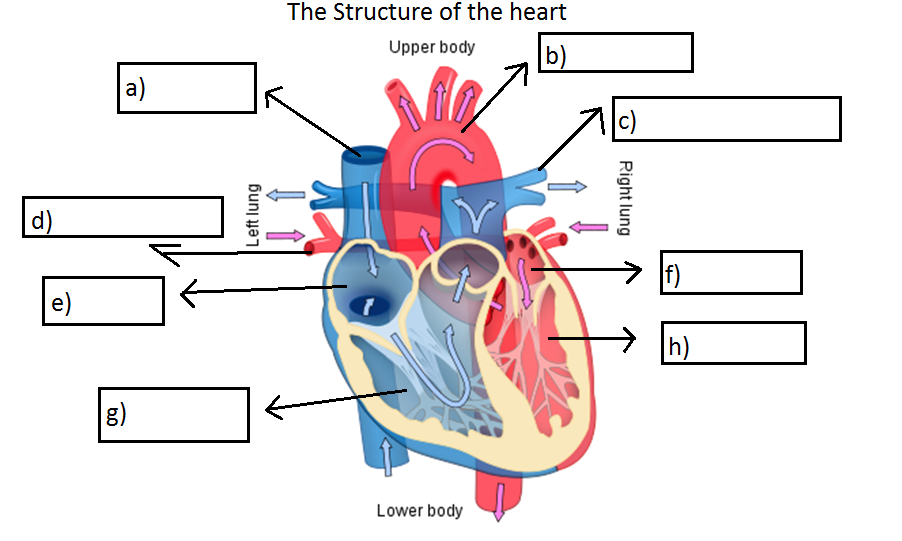 Which two blood vessels in the diagram carry oxygenated blood?In which blood vessel is the blood under the greatest pressure?Explain why the walls of the capillaries need to be very thin.Which word equation represents anaerobic respiration in muscles? glucose → lactic acid + energy glucose → ethanol + carbon dioxide + energy glucose + oxygen → carbon dioxide + water + energy glucose + oxygen → lactic acid + water + energyIn the form of a flow chart explain the mechanics of breathing. Why is yeast used in bread making? to provide alcohol to provide carbon dioxide to provide oxygen to provide lactic acidWhere in the body does respiration happenWhat is the difference between combustion and respiration? 